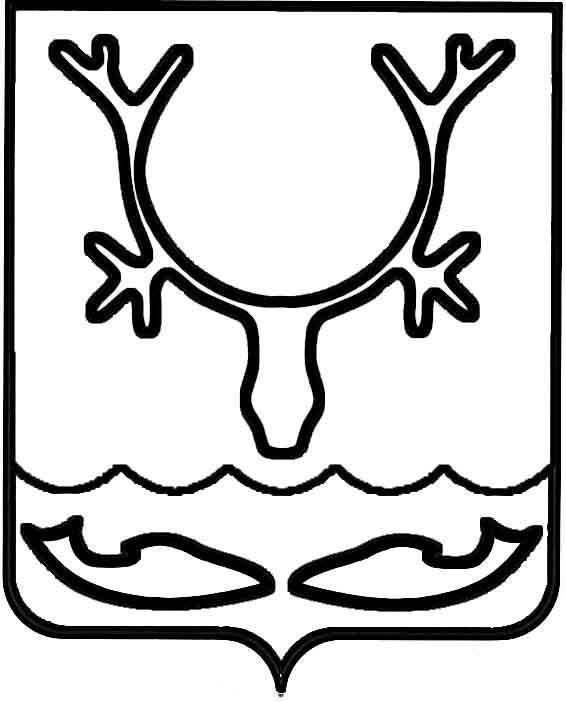 Администрация муниципального образования
"Городской округ "Город Нарьян-Мар"ПОСТАНОВЛЕНИЕВ целях обеспечения надежного теплоснабжения потребителей, в соответствии с требованиями Федерального закона от 27.07.2010 № 190-ФЗ "О теплоснабжении", постановлением Правительства Российской Федерации от 08.08.20212 № 808 
"Об организации теплоснабжения в Российской Федерации и о внесении изменений 
в некоторые акты Правительства Российской Федерации", Федеральным законом 
от 06.10.2003 № 131-ФЗ "Об общих принципах организации местного самоуправления в Российской Федерации", постановлением Правительства РФ от 22.02.2012 № 154 
"О требованиях к схемам теплоснабжения, порядку их разработки и утверждения", руководствуясь частью 4 статьи 7 Устава муниципального образования "Городской округ "Город Нарьян-Мар", Администрация муниципального образования "Городской округ "Город Нарьян-Мар"П О С Т А Н О В Л Я Е Т:1.	Присвоить Нарьян-Марскому МУ ПОК и ТС статус единой теплоснабжающей организации в системах теплоснабжения, расположенных 
в границах зоны деятельности предприятия, указанных в Приложении к настоящему постановлению. 2.	Уполномочить Нарьян-Марское МУ ПОК и ТС на разработку проекта схемы теплоснабжения (проекта актуализированной схемы теплоснабжения) в отношении системы теплоснабжения, относящейся к зоне ее деятельности.3.	Признать утратившими силу следующие постановления Администрации муниципального образования "Городской округ "Город Нарьян-Мар":от 08.10.2019 № 958 "О присвоении статуса единой теплоснабжающей организации";от 26.10.2020 № 744 "О внесении изменений в постановление Администрации муниципального образования "Городской округ "Город Нарьян-Мар" от 08.10.2019 
№ 958 "О присвоении статуса единой теплоснабжающей организации". 4.	Настоящее постановление вступает в силу после его официального опубликования.Приложение к постановлению Администрации муниципального образования"Городской округ "Город Нарьян-Мар"от 28.12.2020 № 1153Системы теплоснабжения, расположенные в границах деятельности Нарьян-Марского МУ ПОК и ТС28.12.2020№1153О присвоении статуса единой теплоснабжающей организацииГлава города Нарьян-Мара О.О. Белак№ п/пНаименованиеМесто расположения1Котельная № 1, с подключенными тепловыми сетямиул. Пионерская, д. 10А2Котельная № 2, с подключенными тепловыми сетямиул. Пионерская, д. 21А3Котельная № 3, с подключенными тепловыми сетямиул. им.И.П.Выучейского, д. 25А4Котельная № 4, с подключенными тепловыми сетямиул. им.60-летия Октября, д. 10А5Котельная № 5, с подключенными тепловыми сетямиул. Первомайская, д. 13А6Котельная № 6, с подключенными тепловыми сетямиул. Юбилейная, д. 227Котельная № 7, с подключенными тепловыми сетямиул. Студенческая, д. 1А8Котельная № 8, с подключенными тепловыми сетямиул. Победы, д. 89Котельная № 9, с подключенными тепловыми сетямиул. им. В.И.Ленина, д. 4А10Котельная № 10, с подключенными тепловыми сетямиул. Первомайская, д. 3411Котельная № 11, с подключенными тепловыми сетямиул. Хатанзейского, д. 1А12Котельная № 12, с подключенными тепловыми сетямипер. М.Баева, д. 1А13Котельная № 13, с подключенными тепловыми сетямиул. Юбилейная, д. 1214Котельная № 14, с подключенными тепловыми сетямиул. Рабочая, д. 18А15Котельная № 15, с подключенными тепловыми сетямиул. им. В.И.Ленина, д. 35Б16Котельная № 16, с подключенными тепловыми сетямиул. Первомайская, д. 31А17Котельная № 17, с подключенными тепловыми сетямиул. Авиаторов, д. 16В18Котельная № 18, с подключенными тепловыми сетямиул. Заводская, д/с19Котельная, с подключенными тепловыми сетямиул. им. В.И.Ленина, д. 29Б20Котельная, с подключенными тепловыми сетямипр. им. капитана Матросова, д. 221Котельная, с подключенными тепловыми сетямипр. им. капитана Матросова, д. 122Котельная, с подключенными тепловыми сетямиул. Рыбников, д. 5923Котельная, с подключенными тепловыми сетямиул. им. В.И.Ленина, д. 3924Котельная, с подключенными тепловыми сетямиул. им. В.И.Ленина, д. 23А25Котельная, с подключенными тепловыми сетямиул. Рыбников, д. 6А